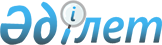 Об определении мест для размещения агитационных печатных материалов и предоставлении кандидатам помещений для встреч с избирателями в Кербулакском районеПостановление акимата Кербулакского района Алматинской области от 27 мая 2019 года № 191. Зарегистрировано Департаментом юстиции Алматинской области 28 мая 2019 года № 5143
      В соответствии с пунктами 4 и 6 статьи 28 Конституционного закона Республики Казахстан от 28 сентября 1995 года "О выборах в Республике Казахстан", пунктом 2 статьи 31 Закона Республики Казахстан от 23 января 2001 года "О местном государственном управлении и самоуправлении в Республике Казахстан", акимат района ПОСТАНОВЛЯЕТ:
      1. Определить совместно с Кербулакской районной избирательной комиссией (по согласованию) места для размещения агитационных печатных материалов кандидатов согласно приложению 1 к настоящему постановлению.
      2. Предоставить кандидатам на договорной основе помещения для встреч с избирателями согласно приложению 2 к настоящему постановлению.
      3. Контроль за исполнением настоящего постановления возложить на заместителя акима района Момбаева Болусбая Тогусбаевича.
      4. Настоящее постановление вступает в силу со дня государственной регистрации в органах юстиции и вводится в действие по истечении десяти календарных дней после дня его первого официального опубликования. Места для размещения агитационных печатных материалов в Кербулакском районе 1. По Сарыозекскому сельскому округу:
      село Сарыозек, улица М.Макатаева, № 34, стенд возле магазина "Асар". 2. По Когалинскому сельскому округу:
      1) село Когалы, улица Желтоксан, № 159, стенд возле здания Дома культуры;
      2) село Шаган, улица П. Дутова, без номера, стенд возле магазина "Имадаев";
      3) село Тастыозек, улица Ж. Бекбосынов, № 10, стенд возле магазина "Гульнур". 3. По Жоламанскому сельскому округу: 
      1) село Жоламан, улица Жоламан, № 6, стенд возле здания почты;
      2) станция Малайсары, улица Центральная, без номера, стенд возле здания кафе ИП "Ысты";
      3) станция Жоламан, улица Железнодорожная, без номера, стенд возле фельдшерского пункта;
      4) село Самен, улица Масанова, без номера, стенд возле магазина ИП Бакалова. 4. По Жайнак батырскому сельскому округу:
      1) село Жайнак батыр, улица Балпык би, № 76, стенд возле здания врачебной амбулатории;
      2) село Доланалы, улица А. Акылбекулы, № 24, стенд возле здания сельского клуба;
      3) село Акбастау, улица Кабанбай батыр, № 27, стенд возле здания сельского клуба;
      4) село Жаналык, улица Садовая, № 28, стенд возле здания врачебной амбулатории;
      5) село Карымсак, улица Кирова, № 10/1, стенд возле здания фельдшерского пункта. 5. По Сарыбулакскому сельскому округу: 
      1) село Карагаш, улица Д. Маханов, № 17, стенд возле здания врачебной амбулатории;
      2) село Шилису, без улицы, стенд возле здания фельдшерского пункта;
      3) село Казынсу, без улицы, стенд возле здания фельдшерского пункта. 6. По Карашокинскому сельскому округу:
      село Карашокы, улица Кулжабай би, № 28, стенд возле здания Дома культуры. 7. По Каспанскому сельскому округу:
      1) село Каспан, улица Толе би, № 1, стенд возле здания врачебной амбулатории;
      2) село Сайлыколь, улица Сейфуллина, № 19, стенд возле здания фельдшерского пункта;
      3) село Шаган, улица Казыбек би, № 23, стенд возле магазина без названия;
      4) село Коксай, улица Конаева, № 8, стенд возле здания фельдшерского пункта;
      5) село Водное, стенд по улице Аль-Фараби. 8. По Талдыбулакскому сельскому округу:
      1) село Талдыбулак, улица Абая, № 2, стенд возле здания Дома культуры;
      2) село Бостан, улица Инаханова, без номера, стенд возле магазина "Болашак". 9. По Сарыбастаускому сельскому округу:
      1) село Сарыбастау, улица Абая, № 1, стенд возле здания врачебной амбулатории;
      2) село Архарлы, без улицы, стенд возле здания фельдшерского пункта;
      3) рудник Архарлы, улица Жумабаева, № 1, стенд возле здания фельдшерского пункта;
      4) село Малайсары, без улицы, стенд возле магазина "Зарина". 10. По Шанханайскому сельскому округу:
      1) село Шанханай, улица Рахметбай, без номера, стенд возле здания врачебной амбулатории;
      2) село Коянкоз, улица Амангельды, № 8, стенд возле здания Дома культуры;
      3) село Майтобе, улица Школьная, без номера, стенд возле здания фельдшерско-акушерского пункта. 11. По Коксускому сельскому округу: 
      1) село Коксу, улица И. Алтынсарина, № 11, стенд возле здания филиала акционерного общества "Казпочта";
      2) село Бериктас, улица Конаева, № 21, стенд возле здания фельдшерского пункта;
      3) село Косагаш, улица Тауелсиздик, № 10, стенд возле здания столовой;
      4) село Коктал, улица Б. Момышулы, № 16, стенд возле здания фельдшерско-акушерского пункта. 12. По Алтынемельскому сельскому округу: 
      1)село Алтынемель, улица Кабанбай батыра, № 1а, стенд возле здания средней школы Алтынемель;
      2) село Тастыбастау, улица Кайнар, без номера, стенд возле здания начальной школы Тастыбастау;
      3) село Карлыгаш, И. Алтынсарина, № 3, стенд возле здания Крестьянского хозяйства "Саид";
      4) село Байгазы, улица Кайнар, без номера, стенд возле здания средней школы Байгазы;
      5) село Майтобе, улица И. Алтынсарина, без номера, стенд возле здания средней школы Майтобе. 13. По Кызылжарскому сельскому округу:
      1) село Кызылжар, улица Бармак батыра, № 3/1, стенд возле магазина "Куат";
      2) село Шилису, улица Алтынсарина, № 2/3, стенд возле здания фельдшерского пункта. 14. По Шубарскому сельскому округу:
      1) село Шубар, улица Абая, № 30, стенд возле магазина "Светлана";
      2) село Аралтобе, улица Шекарашы, № 12, стенд возле магазина "Асем";
      3) село Онжас, улица Балхашева, № 26, стенд возле здания фельдшерского пункта. 15. По Басшийскому сельскому округу:
      1) село Басши, улица Аскарбека, без номера, стенд возле здания Дома культуры;
      2) село Нурым, улица Центральная, без номера, стенд возле здания филиала акционерного общества "Казпочта";
      3) село Актобе, улица Центральная, без номера, стенд возле магазина "Абен". Помещения, предоставляемые кандидатам на договорной основе для проведения встреч с избирателями в Кербулакском районе 1. По Сарыозекскому сельскому округу:
      село Сарыозек, улица Б. Момышулы, № 25, актовый зал Дома культуры имени А. Сарыбаева.  2. По Когалинскому сельскому округу:
      село Когалы, улица Желтоксан, № 159, актовый зал Дома культуры. 3. По Жоламанскому сельскому округу:
      село Жоламан, улица К. Мырзакаримулы, № 1, актовый зал Жоламанской средней школы.  4. По Жайнак батырскому сельскому округу:
      1) село Жайнак батыр, улица Балпык би, № 76, здание врачебной амбулаторий;
      2) село Жаналык, улица Садовая, № 28, здание врачебной амбулаторий. 5. По Сарыбулакскому сельскому округу:
      село Карагаш, улица Д. Маханов, № 17, здание врачебной амбулатории. 6. По Карашокинскому сельскому округу:
      село Карашокы, улица Кулжабай би, № 28, актовый зал Дома культуры. 7. По Каспанскому сельскому округу:
      село Каспан, улица Толе би, №1, здание врачебной амбулатории. 8. По Талдыбулакскому сельскому округу:
      село Талдыбулак, улица Абая, № 2, актовый зал Дома культуры. 9. По Сарыбастаускому сельскому округу:
      село Сарыбастау, улица Абая, № 1, здание врачебной амбулатории. 10. По Шанханайскому сельскому округу:
      село Шанханай, улица Шокана, без номера, актовый зал средней школы имени Ш. Уалиханова. 11. По Коксускому сельскому округу:
      село Коксу, улица И. Алтынсарина, № 28, актовый зал Коксуской средней школы. 12. По Алтынемельскому сельскому округу:
      село Алтынемель, улица Кабанбай батыра, № 1 а, актовый зал средней школы Алтынемель. 13. По Кызылжарскому сельскому округу:
      село Кызылжар, улица Алтынсарина, № 24, актовый зал средней школы имени Ж. Жапарова. 14. По Шубарскому сельскому округу:
      село Шубар, улица Абая, № 62, актовый зал детского сада "Балауса". 15. По Басшийскому сельскому округу:
      село Басши, улица Аскарбека, без номера, актовый зал Дома культуры.
					© 2012. РГП на ПХВ «Институт законодательства и правовой информации Республики Казахстан» Министерства юстиции Республики Казахстан
				
      Аким района

М. Бигельдиев
Приложение 1 к постановлению акимата Кербулакского района от "27" мая 2019 года № 191 "Об определении мест для размещения агитационных печатных материалов кандидатов и помещений для проведения встреч избирателями в Кербулакском районе"Приложение 2 к постановлению акимата Кербулакского района от "27" мая 2019 года № 191 "Об определении мест для размещения агитационных печатных материалов кандидатов и помещений для проведения встреч с избирателями в Кербулакском районе"